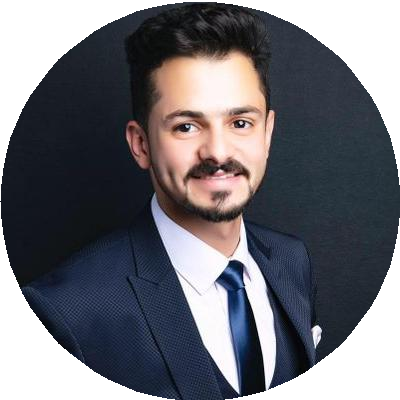 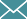 ammar-394557@2freemail.comEDUCATIONBachelor of :Mechanical engineering : Air Conditioning, Refrigeration and Heating Engineering: Taﬁlah Technical UniversitySKILLS2019High schoolking abdullah secondary school2012CoursesRefrigeration and HeatingTaﬁlah  , jordanAjloun , jordanWORK EXPERIENCECompany  for air conditioning and refrigeration ,(2019)Ajloun2019Achievements/TasksSale of air conditioning units, maintenance, boilers, heating systems and coolingAjlounLANGUAGESArabic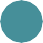 English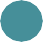 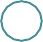 CERTIFICATESHVAC: System components and design.Air Ducts: Ventilation and air ducts components and design. Fire Fighting: System components and design.Plumbing: System components and design.PERSONAL PROJECTSHeat pumpCombine some devices with one device and devise solutions for some problems such as FCU